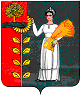                            СОВЕТ ДЕПУТАТОВ СЕЛЬСКОГО 	                ПОСЕЛЕНИЯ ПУШКИНСКИЙ СЕЛЬСОВЕТ 	          Добринского муниципального района  Липецкой областиРоссийской Федерации	         63 - сессия                                                           Р Е Ш Е Н И Е     12.09.2013г.                       с. Пушкино                                     № 170-рсО признании утратившими силу некоторых решений Совета депутатов сельского поселения Пушкинский сельсовет.           В связи с приведением в соответствие действующему законодательству РФ, руководствуясь Уставом сельского поселения Совет депутатов сельского поселенияРЕШИЛ:          1.Признать утратившими силу:решение № 29-рс от 09.02.2006г. «Об утверждении порядка предоставления сведений о кадастровой стоимости земельных участков»,решение № 33-рс от 26.04.2006г. «Об утверждении Положения о порядке организации и проведении публичных слушаний на территории сельского поселения Пушкинский сельсовет»,решение № 35-рс от 26.04.2006г. «О принятии имущества собственности в муниципальную собственность поселения»,решение № 36-рс от 26.04.2006г. «Об утверждении Положения о собрания, конференциях граждан на территории сельского поселения Пушкинский сельсовет»,решение № 46-рс от 22.11.2006г. «Об осуществлении операций со средствами от предпринимательской и иной приносящей доход деятельности, полученными учреждениями находящимися в ведении сельского поселения Пушкинский сельсовет»,решение № 47-рс от 10.12.2006г. «О передаче сельским поселением Пушкинского сельсовета осуществления отдельных полномочий поселения Добринскому муниципальному району»,решение № 50-рс от 15.01.2007г. «О внесении изменений в решение 8-ой сессии Пушкинского сельсовета депутатов 3 созыва № 29-рс от 09.02.2006г. «Об утверждении Порядка предоставления сведений о кадастровой стоимости земельных участков»,решение № 63-рс от 17.07.2007г. «О принятии положения об организации обустройства мест массового отдыха населения на территории сельского поселения Пушкинский сельсовет»,решение № 64-рс от 17.07.2007г. «О принятии положения об организации мероприятий по обеспечению безопасности людей на водных объектах, охране их жизни и здоровья на территории сельского поселения Пушкинский сельсовет»,решение № 66-рс от 01.08.2007г. «О принятии Положения об организации сбора и вывоза бытовых отходов и мусора на территории сельского поселения Пушкинский сельсовет»,решение № 67-рс от 01.08.2007г. «О принятии Положения о создании условий для обеспечения жителей сельского поселения Пушкинский сельсовет услугами торговли, общественного питания и бытового обслуживания»,решение № 80-рс от 23.10.2007г. «О внесении изменений  в решение 8-ой сессии Пушкинского сельского Совета депутатов № 29-рс от 09.02.2006 года «О порядке доведения до сведения налогоплательщиков кадастровой собственности земельных участков»,решение № 81-рс от 26.11.2007г. «О рассмотрении протеста прокурора района на решение Пушкинского сельского Совета депутатов № 21-рс от 17.11.2005г. «О бюджетном процессе в сельском поселении Пушкинского сельсовета»,решение № 84-рс от 25.12.2007г. «О принятии Положения о порядке осуществления муниципального земельного контроля на территории сельского поселения Пушкинский сельсовет»,решение № 85-рс от 25.12.2007г. «О внесении изменений в решение 19 сессии депутатов третьего созыва «О бюджете сельсовета на 2007 год»,решение № 88-рс от 25.12.2007г. «Об установлении учетной нормы и нормы предоставления площади жилого помещения по договору социального найма в сельском поселении Пушкинский сельсовет»,решение № 89-рс от 25.12.2007г. «О положении о представлении управляющим организациям  ТСЖ, ЖСК, ЖК и СПК субсидий на капитальный ремонт многоквартирных домов»,решение № 123-рс от 15.10.2008г. «О внесении изменений в Положение «О бюджетном процессе сельского поселения Пушкинский сельсовет»        2. Направить указанный нормативный правовой акт главе сельского поселения для подписания и официального обнародования.         3. Настоящее решение вступает в силу со дня его обнародования.Председатель Совета депутатов  сельского поселения Пушкинский сельсовет                                                           Н.Г. Демихова               